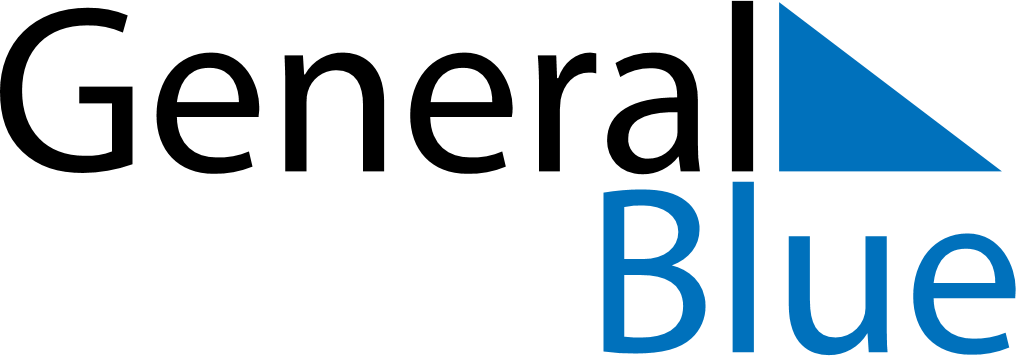 July 2026July 2026July 2026RwandaRwandaMondayTuesdayWednesdayThursdayFridaySaturdaySunday12345Independence DayLiberation Day678910111213141516171819202122232425262728293031